Monday Directions:  Complete pages 1-5 of the Review Packet.  What you do not finish in class, needs to be finished for homework.  When done, review purple sheets for units 1, and 2.  Quiz one another about the terms on the sheet.  World History Review PacketPrehistory1. Group of early humans that emerged around 200,000 years ago.				2. Continent on which early humans emerged 						3. Term that characterizes early groups of nomads 					4. The Old Stone Age =								5. Old Stone Age people used oral languages and __________ art to record history.6. Nomadic groups changed into settled societies in the 					7. These settled societies used _____________________  for farming.8. Term for taming and breeding animals						9. Term for planting and harvesting crops. 						10. Scientists that study artifacts and fossils. 						River Valley CivilizationsDirections:  Label each of the River Valley Civilizations.  Include the name of the civilization and the river it is based around and 1 accomplishment of the civilization.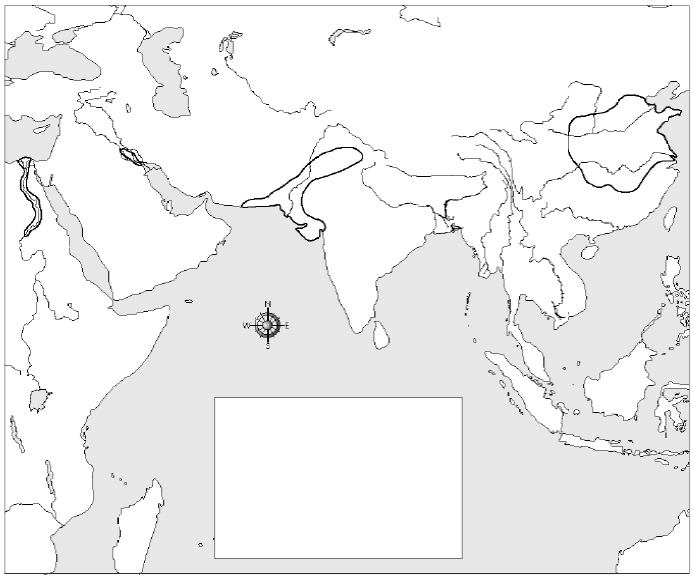 Ancient GreeceDifferent forms of Greek government:a. Name for the rule of kings												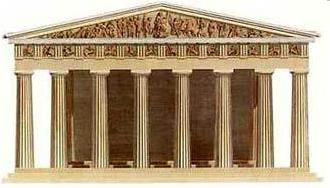 b. Rule by a few noble families											c. Rule by a single leader, usually military									d. Government by the people			________________________________Age of Hellenistic Culture       											1. Who is Alexander the Great?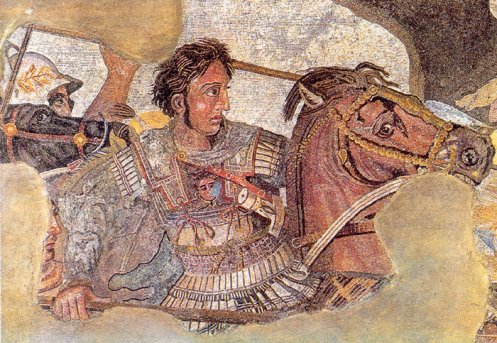 	2. What civilization did he conquer before his death ?	5. What was Hellenistic culture and how did it spread?Ancient RomeSOCIAL STRUCTURE in the REPUBLIC	1. Class of Roman citizens considered noble							2. The majority of the population in Rome______________________________	3. Class of people with no rights; sold and bought					CITIZENSHIP	4. Groups allowed automatic citizenship							5. Duties of being a citizen								FEATURES of DEMOCRACY	6. Another term for a Republic								7. Group of men elected to represent the people						8. Name for the two executive leaders of the republic		____________	9. Recorded Roman laws								REASONS for the DECLINE OF “WESTERN EMPIRE” (in )	1. Economy	the cost of defending the empire			devaluation of money	2. Military 	the Legion weakened with more foreigners in the army	3. Moral decay	less emphasis on the family			people lost faith in the superiority of Rome	4. Politics		civil wars and poor caesars	5. Invasions	barbarian tribes invaded the borders of the empireWrite a 1 paragraph summary using the information above to describe the reasons why Rome fell. ____________________________________________________________________________________________________________________________________________________________________________________________________________________________________________________________________________________________________________________________________________________________________________________________________________________________________________________________________________________________________________________________________________________________________________________________________________________________________________________________________________________________________________________________________________________________________________________________________________________________________________________________________________________________________________________________________________________________________________________________________________________________________________________________________________________________________________________________________________________________________________________________________________________________World ReligionsDirections:  Complete the chart below.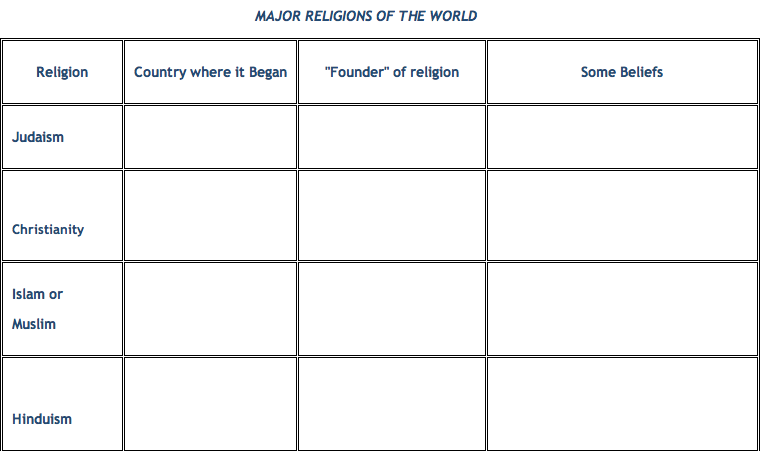 Which of the above religions are monotheistic?Which of the above religions are polytheistic?Which religion is primarily practiced in India?Tuesday Directions:  Complete Pages 7-9 of the Review Packet.  Then, as a class, view the video on my website (https://mrsbordelonsclass.weebly.com) entitled “Global Warming Video” which can under Unit 13:  Modern Era.  Complete the worksheet on page 10.  When finished, review purple sheets 3 and 4 with a partner.  Middle AgesDirections:  Complete the chart of the feudal system.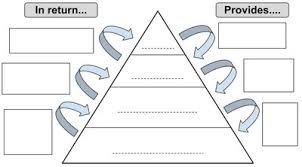 Review Questions What was the role of the Catholic Church during the Middle Ages?What is the Black Death?How does the Black Death affect the Feudal System?What was the goal of the crusades?What do the Europeans who participate in the crusades bring with them when they return home?Renaissance and Reformation Directions:  Use any resources; including notes and the textbook the answer the following practice questions.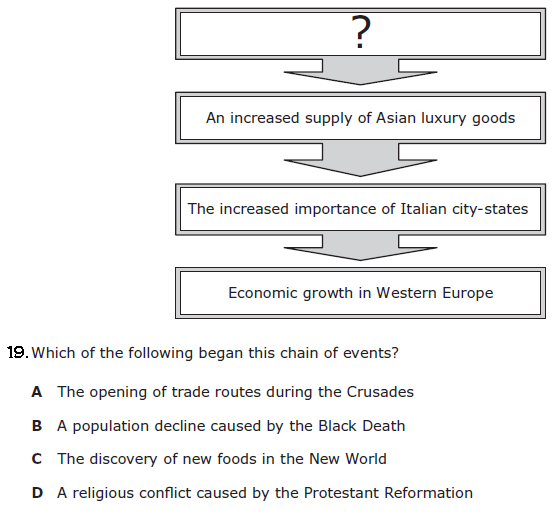 1.  The emphasis on what the individual accomplishment rather than religion is known as:a.      Perspectiveb.      Renaissancec.       Humanismd.      Utopia2. _____ was the first Protestant faith.a.  	Calvinismb.  	Zoroastrianismc.   	Christian humanismd.  	Lutheranism3.  An effect of the Protestant Reformation was:a.      Luther was made a wealthy man.b.      The power of the Catholic Church was weakened.c.       France became the leader in Europe.d.      Russia invaded Germany. 4.  The outcome of the Catholic Reformation’s Council of Trent:a.  	redefined Catholic Church doctrine to state that faith alone was needed to achieve salvation. 	b.  	began a Holy War in Central Europe.        	c.   	excommunicated Luther and sentenced him to death.     	d.  	addressed corruption, and argued for the role of the Catholic Church in salvation.5.  Which of the following was NOT a cause of the Protestant Reformation?a.      Humanist valuesb.      95 Thesesc.       Printing pressd.      End of indulgencesAge of ExplorationDirections: Define the following termsColumbian exchange- Middle Passage-Conquistadores-Directions:  Watch the Video on my Website (https://mrsbordelonsclass.weebly.com) entitled “Global Warming”.  The Video is located under the Unit 13:   Modern Era.    This should be set up at the front of the room. Describe how each of the solutions to global warming would work.  Engineering the Future WednesdayDirections:  Complete pages 12-16 of the review packet.  When finished, review purple sheets 5- 10 with a partner.  Age of AbsolutismDefineDivine Right- Absolutism-Enlightened Despot- 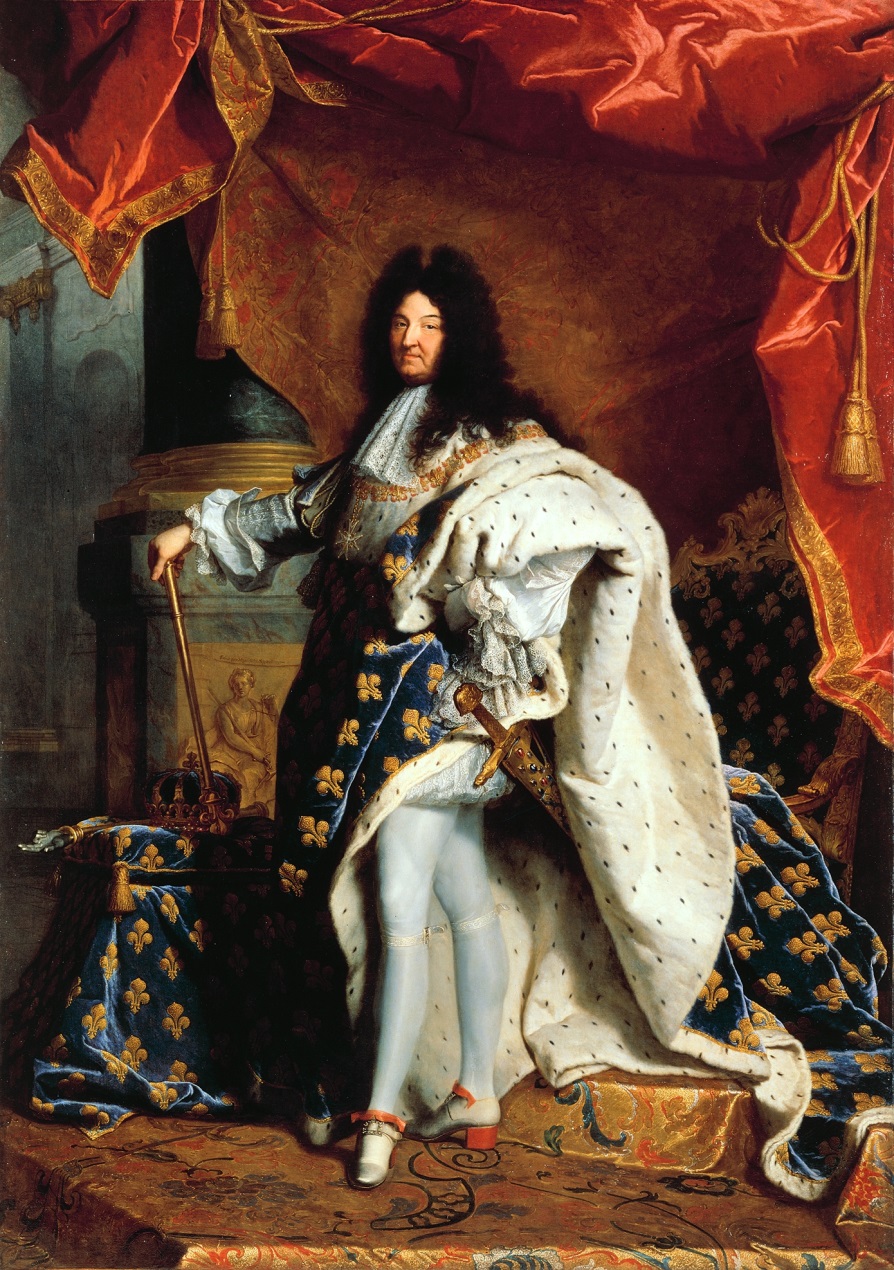 Scientific Revolution and Enlightenment The Scientific Revolution and the EnlightenmentThe Scientific Revolution and the Enlightenment came about as direct, although not immediate, results of the Renaissance and Reformation. During the Renaissance, many ancient Greek and Latin texts came to light and were seriously studied for the first time in centuries. Scholars learned of ancient discoveries in mathematics, astronomy, and philosophy that had been suppressed or dismissed by the Church. The Renaissance also encouraged individual scholars to question the Church’s teachings. The perfection of the printing press made the widespread dissemination of old and new knowledge possible. Finally, the Reformation loosened the stranglehold on thought that Christianity had maintained for centuries.During the Scientific Revolution, direct observations of nature gave people a new way of understanding the world. The Church saw the Scientific Revolution as a threat for two reasons: it changed what people thought and, more important, how they thought. The increase in human knowledge of the workings of the universe that occurred during the Scientific Revolution was the product of experimentation—of scientists making observations, taking notes, studying their data, and developing theories and conclusions based on what they perceived with their five senses. The Church was naturally hostile to a process that threatened its own supremacy over what people thought. Church officials did not want to change the centuries-old system in which their own scholars and teachers interpreted the world in accordance with their faith, and insisted that the people accept this interpretation rather than thinking about the matter for themselves.The great thinkers—called philosophes —of the Enlightenment applied this same scientific process of critical thinking to social and political problems. They believed in the perfectibility of humanity and society; their goal was a peaceful, prosperous world in which ignorance, greed, and tyranny had no place. For nearly a century, the philosophes wrote, argued, debated, and taught that all people were born free and equal, and that individuals should be able to make their way in the world as reasonable beings with a right to decide how and where they wished to live. In the end, they brought about, at least in part, the new world they had imagined; their teachings led directly to major revolutions in British North America and in France.What was the goal of enlightenment philosophes, according to the reading above?What enlightenment ideas goes with each philosopher?LockeRousseauMontesquieu American RevolutionWhy did the American’s protest the stamp act?What document was created to establish the United States as an independent nation?How is the American Revolution related to others that would occur at a later date?French RevolutionHow did each of the following contribute to the beginning of the French Revolution?Write a well-organized paragraph responding to the following question.  You must use the words in the wordbank in your paragraph.In your opinion, was the French Revolution a success?Industrialization and ImperialismWorld War I, World War II, Cold War Graphic Organizer ________________________________________________________________________________________________________________________________________________________________________________________________________________________________________________________________________________________________________________________________________________________________________________________________________________________________________________________________________________________________________________________________________________________________________________________________________________________________________________________________________________________________________________________________________________Industrial Revolution Where did the Industrial Revolution begin and why did it begin there?Describe pros and cons of the industrial revolution.The industrial revolution led to new economic systems.  Below, complete the venn diagram for communism and capitalism.  You must have at least 4 differences from both communism and capitalism and 2 similarities.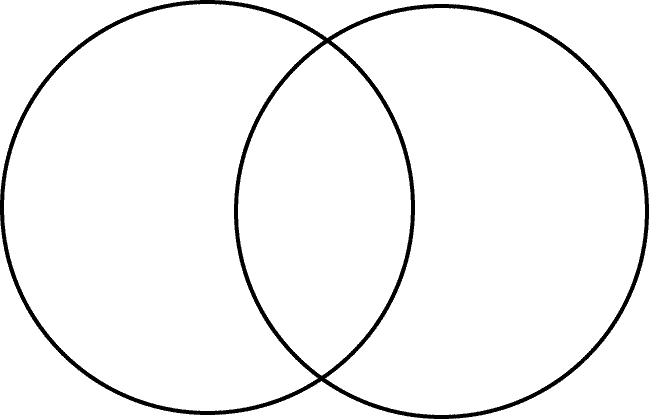 World War IFor each of the following, explain:What is it?How did it contribute to tensions among European Nations?What was the immediate cause of WWI?Describe how each of the following was unique to WWI?WeaponryTrench WarfareWhat are three different terms of the Treaty of Versailles?  Do you think the treaty was too harsh on Germany?  Explain why or why not.__________________________________________________________________________________________________________________________________________________________________________________________________________________________________________________________________________________________________________________________________________________________________________________________________________________________________________________________________________________________________________________________________________________________________________________________________________________________________________________________________________________________________________________________________________________________________________________________________________________________________________Thursday Directions:  Watch “America the Story of US:  Millennium”.  Mrs. Brownley will have the video prepared for the class (Room 3722).  Next, complete pages 18-19 of the Review Packet.  Friday Directions:  Play Kahoot, then review remaining purple sheets with a partner and ensure that your entire study packet is completed.  Bring you packet to your final exam.  2 Kahoot Reviews are located on my Website (https://mrsbordelonsclass.weebley.com) under the Unit entitled Modern Era.  This should be opened on the computer at the front of the classroom.  A student can log into the computer and click on the button entitled Kahoot Review #1.  Students will then sign up for their Kahoot Review using their phones (they may work in partners) Once Finished, Complete Kahoot Review #2 following the same instructions.  Proposed SolutionDescription of this will work and how it will resolve climate concerns.  Experiment 1:Bright Clouds Experiment 2:Space Sunshield Experiment 3:
Reforestation Experiment 4:Carbon Scrubbers Experiment 5:  Plankton Blooms Experiment 6:  Orbital Power Plant 1543Copernicus argues in De Revolutionibus that planets move around the sun1577Tycho Brahe proves that comets are astral bodies1609Johannes Kepler discovers that planets move in elliptical orbits1610Galileo observes moons of Jupiter1633Roman Inquisition forces Galileo to recant1637Descartes publishes work on analytic geometry1654Christiaan Huygens invents the pendulum clock1687Newton publishes Principia Mathematica1748Montesquieu publishes L’Esprit des lois1759Voltaire publishes Candide1762Rousseau publishes Contract social1776American Revolution begins1789French RevolutionThe Three EstatesEnlightenment IdeasEconomic CrisisWeak LeadershipProConNationalismImperialismMilitarismAlliances 